NOTES FOR CONTRIBUTORS – IJSIMM PAPER TEMPLATE (STYLE: TIMES NEW ROMAN, 16 PT, UPPERCASE, BOLD)Surname1, Initials*; Surname2, Initials** & Surname3, Initials*,** (Times NR, 12 pt)* Address of the first author's institution (Times NR, 11 pt, centred)** Address of co-authors' institutionE-Mail: address1, address2, address3 (Times NR, 11 pt)AbstractThe International Journal of Simulation Modelling (IJSIMM) provides a global forum for the publication of all forms of simulation modelling research work in academic institutions, in industry or in consultancy. The editors of the IJSIMM are searching for original, high-quality, truly insightful, theoretical and application-oriented research papers (based on practical experience, case study situation or experimental results) dealing with simulation modelling, mainly within discrete-event simulation field and production or industrial engineering. General approaches, formalisms, algorithms, or techniques should be illustrated with significant applications that demonstrate their applicability to real-world problems and advance the knowledge and practice of simulation.      The journal is published quarterly by DAAAM International Vienna, Austria. Unpublished papers may be submitted for possible publication and should not be under consideration for any other publication at the same time. Responsibility for the contents of a paper rests upon the authors and not upon the editors or the publisher. Authors of submitted papers automatically accept a copyright transfer to DAAAM International Vienna until the publication date. Published papers are licensed under the Creative Commons: CC BY-NC 4.0. (Times NR, 11 pt, max. 12 lines of text)(Received in Month 202_, accepted in Month 202_. This paper was with the authors _ months for _ revisions.)Key Words: 	Key Word1, Key Word2 … (max. 6; style: Times NR, 11 pt)1. INTRODUCTION (TIMES NR, 14 PT, BOLD, UNDERLINED)1.1  General (Times NR, 12 pt, bold)Please read the following instructions carefully. Formatting your paper correctly saves a great deal of editing time, which in turn ensures publication of the paper in a timely manner. The authors must ensure that the paper is complete, grammatically correct and without spelling or typographical errors. Please note that English (UK) spelling is adopted. Manuscript should be prepared in Microsoft Word (.docx file). The .pdf version should be attached in submission too (please check the content and layout equivalence).      The easiest way to prepare the paper correctly is by using this IJSIMM paper template for authors. (Times NR, 12 pt)1.2  Review processEvery manuscript that arrives at the editorial office is first reviewed briefly by the editor for general suitability for the journal. Notification of successful submission is sent by e-mail. After initial screening the manuscript is passed on to at least two referees. A double-blind review process ensures the content’s validity and relevance. Referees receive electronic versions of manuscript for review (authors’ names, addresses and acknowledgement are removed to preserve anonymity).      Based on the comments of the referees (and the Editorial Board members), the editor will take a decision about the paper. Accepted papers may not be offered elsewhere for publication.1.3  Publishing feeSubmission of papers to the IJSIMM is free of charge. For accepted regular papers we require the payment of a publishing fee of 990 EUR (up to 12 pages of paper length – this is the maximum paper length). Payment of the invoice must be done before the paper is published (single payment, no invoice splitting).2. PAPER FORMAT AND LAYOUTPaper size A4 (210 mm × 297 mm) is required with 25 mm margins all around (all pages). Text should be typed in one column and single-spaced.2.1  Structure and length of the paperPapers should have between 10 and 12 pages, including all illustrations and appendices. Each paper should include a title of the paper, names of authors, affiliations and e-mail addresses, abstract, key words, body of the paper (in sequential headings) including introduction, methods used, experimental work, results and discussion, conclusion, acknowledgements (if any), references, and appendices (if any). The introduction section of the paper should explain the nature of the problem, previous work, purpose, and the contribution of the paper. A conclusion section should indicate clearly the achievements, advantages, limitations, possible applications, generalizations and future work.2.2  Title of the paperIt should adequately describe the content of the paper. A 12 pt of vertical space is required before the title of the paper. Please, limit the title to a maximum length of 2 lines or 10 words. Use Times New Roman font, 16 pt, capitalized, boldfaced and centred.2.3  Authors' namesA 12 pt of vertical space is required between the title of the paper and the authors' names. Use Times NR font, 12 pt, centred. Surname (i. e., last name) should be spelled out in full and succeeded by author's initials (use only letters from English alphabet). Max. 6 authors.2.4  Authors' affiliationsA 2 pt of vertical space is required between the authors' names and authors' affiliations. Use Times NR font, 11 pt, centred. Complete mailing addresses and e-mail addresses are provided. Phone and fax numbers do not appear.2.5  AbstractA 10 pt of vertical space is required between the authors' e-mail addresses and abstract. A nonmathematical abstract (font size 11 pt), not exceeding 170 words or 12 lines, is required. It should be an abbreviated, accurate presentation of the paper contents (the purpose of the paper, methods used, main results, importance for science, and possible practical implications). It should contain sufficient information to enable readers to decide whether they should obtain and read the entire paper. Do not cite references in the abstract.2.6  Key wordsThe authors should provide a list of three to six key words that clearly describe the subject matter of the paper. They should be ranked from general to specific terms.3. BODY OF THE PAPER3.1  Headings and subheadingsHeadings and subheadings must be short and clearly defined. A vertical space of 14 pt is required before each heading and 10 pt after it. Headings should be in Times NR font, 14 pt, capitalized, boldfaced, left-aligned, and underlined. All headings from the INTRODUCTION to CONCLUSION are numbered sequentially using Arabic numerals 1., 2., 3. etc. Please, do not use automatic numbering of headings and subheadings.      A vertical space of 10 pt is required before and after a subheading. Subheadings should be in Times NR font, 12 pt, boldfaced, left-aligned. Please, capitalise only the first word in subheadings. Subheadings are numbered 1.1, 1.2 etc. Please, do not use more than two-level numbering. 3.2  Body textBody text from the introduction to conclusion should be in Times NR font, size 12 pt. Please use single column format, single line spacing and full justification. Acronyms can be used if necessary. They are spelled out at first mention but not thereafter unless there is good reason to do so.       The first paragraph under each heading or subheading should be flush left and subsequent paragraphs should have a six-space indentation. Please, do not leave an extra space between paragraphs.3.3  Physical quantities, units, and symbolsAll the physical quantities and units of measurement in the paper must comply with the International System of Units (SI) and their abbreviations should be used. Symbols for physical quantities and other variables in equations, in tables and in the text should be written in italics and must be consistent throughout the paper. If it is possible, write as usual text 
(e. g., Xi2 + ⅜ . A4, ∑ f(x), β + 30º, etc.). Note that all numbers (normal, index, exponent) and brackets are always written up-right. For the values please do not use, e. g., 3.5mm, 2kg, 6%. Instead, please use 3.5 mm, 2 kg, 6 %.3.4  Mathematical equationsMathematical equations and expressions must be set in MS Word Equation Editor. They are centred, numbered consecutively with Arabic numerals enclosed in a round bracket at the right margin of the text, and referred to in the text as Eq. (1), Eq. (2), Eqs. (3) to (6) etc. A colon is inserted before an equation is presented, but there is no punctuation following the equation. Please write equations in specially prepared tables as below:3.5  Figures and tablesTo ensure a high-quality product, figures (and charts, diagrams, photos) must be computer-drafted or digitized with at least 300 dpi. The journal is printed in Colours (from 2021), so an appropriate colour selection in charts is required. Figure titles appear below the figure (with 6 pt space before the title and 10 pt after), are flush left, and are in upper and lower case letters. Use Times NR font, size 11 pt. When referring to a figure in the body of the text, the abbreviation "Fig." is used. Each figure should have a number in Arabic numerals (see Fig. 1).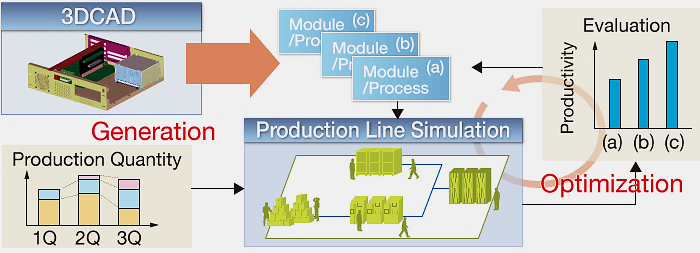 Figure 1: Digital engineering for productivity improvement.      Table titles appear centred above the table in upper and lower case letters, Times NR font, 11 pt. A vertical space of 10 pt is required before each title and 6 pt after it. Tables are centred. Use Times NR font, 10 or 11 pt size, for all table entries including column and row names. When referring to a table in the text, "Table" with the proper number is used. Each table should have a number in Roman numerals. Tables are numbered consecutively and independently of any figures. Tables should be kept to a minimum. We recommend the application of tables for the presentation of simulation results (the same for input parameters).Table I: Scheduled starting and finishing times of activities.      All figures and tables must be incorporated into the text (in Portrait orientation). Put figures and tables as close as possible to their mention in the text, preferable at the top or at the bottom of a page.4. CONCLUSIONA submission must include the corresponding author's complete name, affiliation, address, phone and fax numbers, institutional e-mail address and short explanation. Short biographies (70-120 words) should be provided that detail the authors' education and work histories as well as their research interests. Small digitized images of the authors can be included. The authors have to suggest at least two independent, qualified and responsible referees (without possible conflicts of interest) from foreign, non-neighbour countries.      All papers for consideration by International Journal of Simulation Modelling (IJSIMM) should be submitted by e-mail to the Editor-in-Chief (Attn.: Chinese authors should send their submissions to the Representative Office in China).Editor-in-Chief: Full Prof. Dr. Borut Buchmeister	 University of Maribor, Faculty of Mechanical Engineering	 Representative Office for Authors from China:Production Engineering Institute, LASDIS			 Smetanova 17, SI-2000 Maribor, Slovenia, EU		 Contact for submissions:E-Mail: borut.buchmeister@um.si				 E-Mail: ijsimmchina@gmail.comACKNOWLEDGEMENT (TIMES NR, 12 PT, UPPERCASE, BOLD, UNDERLINED)Acknowledgement and reference sections are not numbered. An acknowledgement section may be presented after the conclusion, if desired. For the acknowledgement text use Times NR, 11 pt size.REFERENCES (TIMES NR, 12 PT, UPPERCASE, BOLD, UNDERLINED)A reference section must be included. Please note that the authors are responsible for the accuracy and completeness of the references (max. 35 references). All reference entries must be prepared exactly according to this instruction. Use Times NR, size 11 pt. Each reference listed in the reference section is referred to in the body text by a number enclosed in a square bracket, i. e., [1], [2, 3], [4-6]. References must be numbered and ordered according to where they are first mentioned in the paper, not alphabetically. All authors must be listed. Please capitalise only the first letter in the reference title. Full names of journals are required. Check for possible citations to the IJSIMM papers. Examples:Journal papers (note that full journal title is set in italics):Surname1, Initials; Surname2, Initials (year). Title, Journal, Volume, Number, pages, doi (if existent)McLeod, L.; Doolin, B.; MacDonell, S. G. (2012). A perspective-based understanding of project success, Project Management Journal, Vol. 43, No. 5, 68-86, doi:10.1002/pmj.21290Centobelli, P.; Cerchione, R.; Murino, T.; Gallo, M. (2016). Layout and material flow optimization in digital factory, International Journal of Simulation Modelling, Vol. 15, No. 2, 223-235, doi:10.2507/IJSIMM15(2)3.327Books (note that the title of the book is italicized):Surname1, Initials; Surname2, Initials (year). Title, Publisher, Place of publicationLaw, A. M. (2015). Simulation Modeling and Analysis, 5th edition, McGraw-Hill, New YorkChapters in books:Surname1, Initials; Surname2, Initials (year). Chapter title, editor(s) of book, Book title, Publisher, Place of publication, pagesAndrejiova, M.; Kralikova, R.; Wessely, E.; Sokolova, H. (2012). Assessment of the microclimate in the work environment, Katalinic, B. (Ed.), DAAAM International Scientific Book 2012, DAAAM International, Vienna, 509-516Proceedings papers:Surname1, Initials; Surname2, Initials (year). Paper title, Proceedings title, pagesBlecha, P.; Prostrednik, D. (2011). Influence on the failure probability, Proceedings of the 22nd International DAAAM Symposium, 11-12WWW pages:Surname, Initials or Company name. Title, from http://address, date of accessSIMUL8 Corporation. SIMUL8 – Process Simulation Software, from http://www.simul8.com/, accessed on 17-01-2015(1)(2)ActivityStart (h)Finish (h)A0160B160250C250500